Publicado en  el 30/11/2016 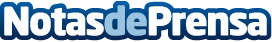 Las mejores apps móviles para crear collages de fotosActualmente hay diferentes maneras de organizar los recuerdos con las fotografías mediante collages. A continuación se detallan las mejores aplicaciones para crear collagesDatos de contacto:Nota de prensa publicada en: https://www.notasdeprensa.es/las-mejores-apps-moviles-para-crear-collages Categorias: E-Commerce Dispositivos móviles http://www.notasdeprensa.es